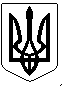 УКРАЇНАПОГРЕБИЩЕНСЬКИЙ МІСЬКИЙ ГОЛОВАВІННИЦЬКОГО РАЙОНУ  ВІННИЦЬКОЇ ОБЛАСТІ	РОЗПОРЯДЖЕННЯ 28 лютого 2023  року                      м. Погребище                                 № 18Про скликання  засіданнявиконавчого комітетуПогребищенської міської радиКеруючись статтею 53, частиною 8 статті 59 Закону України «Про місцеве самоврядування в Україні», пунктом  2.3 Положення про виконавчий комітет Погребищенської міської ради, затвердженого рішенням 8 сесії  Погребищенської міської ради  8 скликання  від 08 квітня 2021 року № 5-8-8/446,  ЗОБОВ’ЯЗУЮ: 1.Скликати  засідання  виконавчого  комітету Погребищенської  міської ради 09 березня  2023  року о 10.00 годині  в приміщенні  Погребищенської міської ради за адресою:  м. Погребище,  вул. Б. Хмельницького, 110 (велика зала для засідань).2. Внести на розгляд  виконавчого комітету Погребищенської міської ради  питання згідно з переліком, що додається.3. Контроль за виконанням цього розпорядження покласти на керуючого справами (секретаря) виконавчого комітету Погребищенської міської ради Фроєско Л.М.Погребищенський міський голова                            Сергій ВОЛИНСЬКИЙ                                                                                       Додаток                                                                 до розпорядження Погребищенського                                                                міського голови                                                                від 28 лютого  2023 року № 18 Перелік питань, що вноситимуться на розгляд  виконавчого комітету Погребищенської міської ради09 березня  2023 року1. Про проект рішення Погребищенської міської ради «Про внесення змін до бюджету Погребищенської міської територіальної громади на 2023 рік (02563000000)».      Доповідає: Недошовенко Олександр Володимирович - начальник фінансового управління Погребищенської міської ради.2. Про проект рішення Погребищенської міської ради «Про хід виконання Програми розвитку інформаційного простору Погребищенської міської територіальної громади на 2021-2025 роки».       Доповідає: Захарчук Ірина Олександрівна -  начальник відділу організаційної та інформаційної роботи Погребищенської міської ради.3.Про  проєкт рішення міської ради «Про затвердження  Положення про відділ організаційної та  інформаційної роботи виконавчого комітету Погребищенської міської ради у  новій редакції».    Доповідає: Захарчук Ірина Олександрівна -  начальник відділу організаційної та інформаційної роботи Погребищенської міської ради.4. Про проєкт рішення міської ради «Про затвердження Положення про сектор  інформаційної роботи та зв’язків із громадськістю  відділу організаційної та  інформаційної роботи виконавчого комітету Погребищенської міської ради».      Доповідає: Захарчук Ірина Олександрівна -  начальник відділу організаційної та інформаційної роботи Погребищенської міської ради.5. Про проєкт рішення міської ради «Про затвердження Положення про відділ фінансового та матеріально-технічного забезпечення виконавчого комітету Погребищенської міської ради».      Доповідає: Недошовенко Катерина Анатоліївна  - начальник відділу фінансового та матеріально-технічного забезпечення-головний бухгалтер  виконавчого комітету Погребищенської міської ради.6. Про забезпечення права жителів Погребищенської міської територіальної громади на отримання якісних бібліотечно-інформаційних послуг.      Доповідає: Красноштан Алла Олександрівна  - директор КЗ «Публічна бібліотека Погребищенської міської ради».  7. Про постановку на квартирний облік дитини, позбавленої батьківського піклування.      Доповідає: Коріненко Володимир Васильович - начальник управління з питань житлово-комунального господарства, побутового, торговельного обслуговування, транспорту і зв’язку, управління комунальною власністю, містобудування та архітектури – головний архітектор Погребищенської міської ради. 8. Про постановку на квартирний облік дитини, позбавленої батьківського піклування.      Доповідає: Коріненко Володимир Васильович - начальник управління з питань житлово-комунального господарства, побутового, торговельного обслуговування, транспорту і зв’язку, управління комунальною власністю, містобудування та архітектури – головний архітектор Погребищенської міської ради. 9. Про постановку на квартирний облік дитини, позбавленої батьківського піклування.       Доповідає: Коріненко Володимир Васильович - начальник управління з питань житлово-комунального господарства, побутового, торговельного обслуговування, транспорту і зв’язку, управління комунальною власністю, містобудування та архітектури – головний архітектор Погребищенської міської ради. 10. Про постановку на квартирний облік дитини, позбавленої батьківського піклування.       Доповідає: Коріненко Володимир Васильович - начальник управління з питань житлово-комунального господарства, побутового, торговельного обслуговування, транспорту і зв’язку, управління комунальною власністю, містобудування та архітектури – головний архітектор Погребищенської міської ради. 11. Про постановку на квартирний облік дитини, позбавленої батьківського піклування.      Доповідає: Коріненко Володимир Васильович - начальник управління з питань житлово-комунального господарства, побутового, торговельного обслуговування, транспорту і зв’язку, управління комунальною власністю, містобудування та архітектури – головний архітектор Погребищенської міської ради. 12. Про постановку на квартирний облік дитини, позбавленої батьківського піклування.       Доповідає: Коріненко Володимир Васильович - начальник управління з питань житлово-комунального господарства, побутового, торговельного обслуговування, транспорту і зв’язку, управління комунальною власністю, містобудування та архітектури – головний архітектор Погребищенської міської ради. 13. Про постановку на квартирний облік дитини, позбавленої батьківського піклування.      Доповідає: Коріненко Володимир Васильович - начальник управління з питань житлово-комунального господарства, побутового, торговельного обслуговування, транспорту і зв’язку, управління комунальною власністю, містобудування та архітектури – головний архітектор Погребищенської міської ради. 14. Про постановку на квартирний облік дитини, позбавленої батьківського піклування.       Доповідає: Коріненко Володимир Васильович - начальник управління з питань житлово-комунального господарства, побутового, торговельного обслуговування, транспорту і зв’язку, управління комунальною власністю, містобудування та архітектури – головний архітектор Погребищенської міської ради. 15. Про постановку на квартирний облік дитини, позбавленої батьківського піклування.       Доповідає: Коріненко Володимир Васильович - начальник управління з питань житлово-комунального господарства, побутового, торговельного обслуговування, транспорту і зв’язку, управління комунальною власністю, містобудування та архітектури – головний архітектор Погребищенської міської ради. 16. Про постановку на квартирний облік дитини, позбавленої батьківського піклування.      Доповідає: Коріненко Володимир Васильович - начальник управління з  питань житлово-комунального господарства, побутового, торговельного обслуговування, транспорту і зв’язку, управління комунальною власністю, містобудування та архітектури – головний архітектор Погребищенської міської ради. 17. Про постановку на квартирний облік дитини, позбавленої батьківського піклування.       Доповідає: Коріненко Володимир Васильович - начальник управління з питань житлово-комунального господарства, побутового, торговельного обслуговування, транспорту і зв’язку, управління комунальною власністю, містобудування та архітектури – головний архітектор Погребищенської міської ради. 18. Про постановку на квартирний облік дитини, позбавленої батьківського піклування.       Доповідає: Коріненко Володимир Васильович - начальник управління з питань житлово-комунального господарства, побутового, торговельного обслуговування, транспорту і зв’язку, управління комунальною власністю, містобудування та архітектури – головний архітектор Погребищенської міської ради. 19.  Про затвердження плану проведення постійного моніторингу об’єктів культурної спадщини на 2023 рік.       Доповідає: Коріненко Володимир Васильович - начальник управління з питань житлово-комунального господарства, побутового, торговельного обслуговування, транспорту і зв’язку, управління комунальною власністю, містобудування та архітектури – головний архітектор Погребищенської міської ради. 20. Про передачу на баланс Управління соціального захисту населення Погребищенської міської ради окремого індивідуально визначеного майна Погребищенської міської територіальної громади Вінницького району Вінницької області.      Доповідає: Коріненко Володимир Васильович - начальник управління з питань житлово-комунального господарства, побутового, торговельного обслуговування, транспорту і зв’язку, управління комунальною власністю, містобудування та архітектури – головний архітектор Погребищенської міської ради. 21. Про передачу на баланс  Служби у    справах дітей Погребищенської  міської ради окремого індивідуально визначеного майна Погребищенської міської територіальної  громади Вінницького району Вінницької області.      Доповідає: Коріненко Володимир Васильович - начальник управління з питань житлово-комунального господарства, побутового, торговельного обслуговування, транспорту і зв’язку, управління комунальною власністю, містобудування та архітектури – головний архітектор Погребищенської міської ради. 22.  Про проєкт рішення міської ради «Про включення  до Переліку першого типу нерухомого комунального майна  (вбудоване нежитлове приміщення кабінету №13, загальною площею – 17,7 м2 на першому поверсі триповерхової нежитлової будівлі терапевтичного відділення), яке знаходиться на балансі комунального підприємства «Погребищенська центральна лікарня» Погребищенської міської ради,  затвердження його незалежної оцінки та погодження передачі в оренду шляхом проведення аукціону».      Доповідає: Коріненко Володимир Васильович - начальник управління з питань житлово-комунального господарства, побутового, торговельного обслуговування, транспорту і зв’язку, управління комунальною власністю, містобудування та архітектури – головний архітектор Погребищенської міської ради. 23. Про проєкт рішення міської ради «Про внесення змін до статуту Комунального підприємства «Погребищеводоканал» Погребищенської міської ради Вінницького району Вінницької області».      Доповідає: Коріненко Володимир Васильович - начальник управління з питань житлово-комунального господарства, побутового, торговельного обслуговування, транспорту і зв’язку, управління комунальною власністю, містобудування та архітектури – головний архітектор Погребищенської міської ради. 24.  Про передачу Управлінню соціального захисту населення в оперативне управління (господарське відання) окремого індивідуально визначеного майна Погребищенської міської територіальної громади Вінницького району Вінницької області.      Доповідає: Коріненко Володимир Васильович - начальник управління з питань житлово-комунального господарства, побутового, торговельного обслуговування, транспорту і зв’язку, управління комунальною власністю, містобудування та архітектури – головний архітектор Погребищенської міської ради. 25. Про проєкт рішення міської ради «Про внесення змін до рішення 24 сесії Погребищенської міської ради 8 скликання від 17 лютого 2022 року № 379 «Про надання згоди на прийняття до комунальної власності Погребищенської міської територіальної громади окремого індивідуально визначеного майна - спеціалізованих легкових автомобілів СКС RDS_ПС-2020 із спільної комунальної власності територіальних громад сіл, селищ, міст Вінницької області» (зі змінами)».      Доповідає: Коріненко Володимир Васильович - начальник управління з питань житлово-комунального господарства, побутового, торговельного обслуговування, транспорту і зв’язку, управління комунальною власністю, містобудування та архітектури – головний архітектор Погребищенської міської ради. 26. Про проект рішення міської ради «Про проведення громадських обговорень щодо перейменування об’єктів топоніміки в Погребищенській міській територіальній громаді».      Доповідає: Коріненко Володимир Васильович - начальник управління з питань житлово-комунального господарства, побутового, торговельного обслуговування, транспорту і зв’язку, управління комунальною власністю, містобудування та архітектури – головний архітектор Погребищенської міської ради. 27. Про заходи щодо поліпшення стану довкілля, благоустрою і санітарного стану території  Погребищенської міської  територіальної громади на 2023 рік.      Доповідає: Коріненко Володимир Васильович - начальник управління з питань житлово-комунального господарства, побутового, торговельного обслуговування, транспорту і зв’язку, управління комунальною власністю, містобудування та архітектури – головний архітектор Погребищенської міської ради. 28. Про затвердження положення про порядок прийняття регуляторних актів Погребищенської міської ради, її виконавчого комітету, міського голови.      Доповідає: Братанюк Леся Юріївна – начальник відділу економічного розвитку, інвестицій, стратегічного планування.29. Про надання дозволу на реєстрацію місця проживання малолітньої дитини без згоди батька.      Доповідає: Мединська Олеся Володимирівна – начальник служби у справах дітей Погребищенської міської ради.30. Про  надання дозволу на вчинення правочину.      Доповідає: Мединська Олеся Володимирівна – начальник служби у справах дітей Погребищенської міської ради.31. Про затвердження висновку органу опіки та піклування про доцільність позбавлення батьківських прав.     Доповідає: Мединська Олеся Володимирівна – начальник служби у справах дітей Погребищенської міської ради.32. Про надання статусу дитини – сироти.    Доповідає: Мединська Олеся Володимирівна – начальник служби у справах дітей Погребищенської міської ради.33. Про затвердження висновку опікунської ради виконавчого комітету Погребищенської міської ради.    Доповідає: Семчук Лариса Юріївна – директор КУ «Центр соціальних служб Погребищенської міської ради».34. Про затвердження висновку опікунської ради виконавчого комітету Погребищенської міської ради.    Доповідає: Семчук Лариса Юріївна – директор КУ «Центр соціальних служб Погребищенської міської ради».35. Про затвердження висновку опікунської ради виконавчого комітету Погребищенської міської ради.    Доповідає: Семчук Лариса Юріївна – директор КУ «Центр соціальних служб Погребищенської міської ради».36. Про затвердження висновку опікунської ради виконавчого комітету Погребищенської міської ради.    Доповідає: Семчук Лариса Юріївна – директор КУ «Центр соціальних служб Погребищенської міської ради».37. Про надання дозволу на купівлю мобільного телефону для недієздатної особи.      Доповідає: Семчук Лариса Юріївна – директор КУ «Центр соціальних служб Погребищенської міської ради».38. Про проект рішення Погребищенської міської ради «Про внесення та затвердження змін до Міської цільової програми соціального захисту жителів Погребищенської міської територіальної громади на 2023 рік».      Доповідає: Ткачук Василь Васильович – начальник управління соціального захисту населення Погребищенської міської ради.39.  Про затвердження складу  Молодіжної ради при Погребищенській міській раді.      Доповідає: Ткачук Василь Васильович – начальник управління соціального захисту населення Погребищенської міської ради.40. Про проект рішення міської ради «Про хід виконання Комплексної програми захисту населення і території Погребищенської міської територіальної громади у разі загрози та виникнення надзвичайних ситуацій на 2022-2025 роки».      Доповідає: Скарбовійчук Сергій Миколайович  - начальник відділу з питань оборонної роботи, цивільного захисту та взаємодії з правоохоронними органами.41. Про внесення та затвердження змін до Комплексної оборонно-правоохоронної програми Погребищенської міської територіальної громади на 2021-2025 роки», затвердженої рішенням 7 сесії Погребищенської міської ради 8 скликання від 11.03.2021 року №50-7-8/337.      Доповідає: Скарбовійчук Сергій Миколайович  - начальник відділу з питань оборонної роботи, цивільного захисту та взаємодії з правоохоронними органами Погребищенської міської ради.42.  Про внесення змін до рішення виконавчого комітету Погребищенської міської ради від 14 липня 2022року №247 « Про затвердження Положення та Тарифів на платні медичні послуги, що надаються комунальним підприємством «Погребищенська центральна лікарня» Погребищенської міської ради».      Доповідає: Олексієнко Олег Володимирович -  головний лікар КП «Погребищенська центральна лікарня» Погребищенської міської ради.43. Про надання дозволу на порізку дерев.Доповідає: Мельничук Дмитро Миколайович – начальник відділу регулювання земельних відносин, охорони навколишнього природного середовища Погребищенської міської ради.44. Про надання дозволу на порізку дерев.Доповідає: Мельничук Дмитро Миколайович – начальник відділу регулювання земельних відносин, охорони навколишнього природного середовища Погребищенської міської ради.45. Про надання дозволу на порізку дерев.Доповідає: Мельничук Дмитро Миколайович – начальник відділу регулювання земельних відносин, охорони навколишнього природного середовища Погребищенської міської ради.46. Про нагородження грамотою Погребищенської міської ради та її виконавчого комітету.    Доповідає: Доманський Сергій Володимирович – начальник загального відділу Погребищенської міської ради.47. Про план роботи виконавчого комітету Погребищенської міської ради на ІІ квартал 2023 року.      Доповідає: Фроєско Леся Миколаївна  - керуючий справами (секретар) виконавчого комітету Погребищенської міської ради.Керуючий справами (секретар)виконавчого комітетуПогребищенської міської ради                                             Леся ФРОЄСКО